Enter appropriate code in the appropriate time slot on page 1.Workshops (Saturday, February 28: 7:00am-8:45am)  Peer-to-Peer Sessions (Saturday, February 28: 10:30am-11:30am & Sunday, March 1, 11:30am-12:15pm)  Breakout Sessions (Saturday, February 28: 1:45pm-2:30pm, 2:45pm-3:30pm & 3:45pm-4:30pm)  IMPORTANT REGISTRATION INFORMATIONCEU InformationNATA is designated as an Approved Provider of continuing education by the Board of Certification, Inc.  Attendees who participate in the full two days of ATEC earn 10.25 CEUs.  1.75 additional CEUs can be earned by attending one of the pre-conference workshops included in the ATEC registration fee.  CancellationsFull refunds will be honored if a signed cancellation request is received at NATA (via fax or e-mail) by December 12, 2014.  Written requests received after December 12, but no later than December 19, 2014, will receive a 50% refund.  Cancellation requests received after December 19, 2014 cannot be honored.  Mail completed registration form and payment to NATA at 1620 Valwood Pkwy, Suite 115, Carrollton, TX 75006.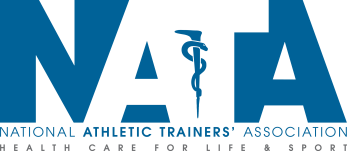 National Athletic Trainers’ AssociationAthletic Training Educators’ Conference/iLEADFebruary 27 – March 1, 2015Hilton Anatole – Dallas, TXNational Athletic Trainers’ AssociationAthletic Training Educators’ Conference/iLEADFebruary 27 – March 1, 2015Hilton Anatole – Dallas, TXNational Athletic Trainers’ AssociationAthletic Training Educators’ Conference/iLEADFebruary 27 – March 1, 2015Hilton Anatole – Dallas, TXNational Athletic Trainers’ AssociationAthletic Training Educators’ Conference/iLEADFebruary 27 – March 1, 2015Hilton Anatole – Dallas, TXNational Athletic Trainers’ AssociationAthletic Training Educators’ Conference/iLEADFebruary 27 – March 1, 2015Hilton Anatole – Dallas, TXNational Athletic Trainers’ AssociationAthletic Training Educators’ Conference/iLEADFebruary 27 – March 1, 2015Hilton Anatole – Dallas, TXNational Athletic Trainers’ AssociationAthletic Training Educators’ Conference/iLEADFebruary 27 – March 1, 2015Hilton Anatole – Dallas, TXNational Athletic Trainers’ AssociationAthletic Training Educators’ Conference/iLEADFebruary 27 – March 1, 2015Hilton Anatole – Dallas, TXNational Athletic Trainers’ AssociationAthletic Training Educators’ Conference/iLEADFebruary 27 – March 1, 2015Hilton Anatole – Dallas, TXNational Athletic Trainers’ AssociationAthletic Training Educators’ Conference/iLEADFebruary 27 – March 1, 2015Hilton Anatole – Dallas, TXNational Athletic Trainers’ AssociationAthletic Training Educators’ Conference/iLEADFebruary 27 – March 1, 2015Hilton Anatole – Dallas, TXNational Athletic Trainers’ AssociationAthletic Training Educators’ Conference/iLEADFebruary 27 – March 1, 2015Hilton Anatole – Dallas, TXNational Athletic Trainers’ AssociationAthletic Training Educators’ Conference/iLEADFebruary 27 – March 1, 2015Hilton Anatole – Dallas, TXNational Athletic Trainers’ AssociationAthletic Training Educators’ Conference/iLEADFebruary 27 – March 1, 2015Hilton Anatole – Dallas, TXNational Athletic Trainers’ AssociationAthletic Training Educators’ Conference/iLEADFebruary 27 – March 1, 2015Hilton Anatole – Dallas, TXNational Athletic Trainers’ AssociationAthletic Training Educators’ Conference/iLEADFebruary 27 – March 1, 2015Hilton Anatole – Dallas, TXNational Athletic Trainers’ AssociationAthletic Training Educators’ Conference/iLEADFebruary 27 – March 1, 2015Hilton Anatole – Dallas, TXNational Athletic Trainers’ AssociationAthletic Training Educators’ Conference/iLEADFebruary 27 – March 1, 2015Hilton Anatole – Dallas, TXNational Athletic Trainers’ AssociationAthletic Training Educators’ Conference/iLEADFebruary 27 – March 1, 2015Hilton Anatole – Dallas, TXNational Athletic Trainers’ AssociationAthletic Training Educators’ Conference/iLEADFebruary 27 – March 1, 2015Hilton Anatole – Dallas, TXNational Athletic Trainers’ AssociationAthletic Training Educators’ Conference/iLEADFebruary 27 – March 1, 2015Hilton Anatole – Dallas, TXNational Athletic Trainers’ AssociationAthletic Training Educators’ Conference/iLEADFebruary 27 – March 1, 2015Hilton Anatole – Dallas, TXNational Athletic Trainers’ AssociationAthletic Training Educators’ Conference/iLEADFebruary 27 – March 1, 2015Hilton Anatole – Dallas, TXNational Athletic Trainers’ AssociationAthletic Training Educators’ Conference/iLEADFebruary 27 – March 1, 2015Hilton Anatole – Dallas, TXNational Athletic Trainers’ AssociationAthletic Training Educators’ Conference/iLEADFebruary 27 – March 1, 2015Hilton Anatole – Dallas, TXNational Athletic Trainers’ AssociationAthletic Training Educators’ Conference/iLEADFebruary 27 – March 1, 2015Hilton Anatole – Dallas, TXNational Athletic Trainers’ AssociationAthletic Training Educators’ Conference/iLEADFebruary 27 – March 1, 2015Hilton Anatole – Dallas, TXNational Athletic Trainers’ AssociationAthletic Training Educators’ Conference/iLEADFebruary 27 – March 1, 2015Hilton Anatole – Dallas, TXNational Athletic Trainers’ AssociationAthletic Training Educators’ Conference/iLEADFebruary 27 – March 1, 2015Hilton Anatole – Dallas, TXO F F I C I A L    R E G I S T R A T I O N    F O R MO F F I C I A L    R E G I S T R A T I O N    F O R MO F F I C I A L    R E G I S T R A T I O N    F O R MO F F I C I A L    R E G I S T R A T I O N    F O R MO F F I C I A L    R E G I S T R A T I O N    F O R MO F F I C I A L    R E G I S T R A T I O N    F O R MO F F I C I A L    R E G I S T R A T I O N    F O R MO F F I C I A L    R E G I S T R A T I O N    F O R MO F F I C I A L    R E G I S T R A T I O N    F O R MO F F I C I A L    R E G I S T R A T I O N    F O R MO F F I C I A L    R E G I S T R A T I O N    F O R MO F F I C I A L    R E G I S T R A T I O N    F O R MO F F I C I A L    R E G I S T R A T I O N    F O R MO F F I C I A L    R E G I S T R A T I O N    F O R MO F F I C I A L    R E G I S T R A T I O N    F O R MO F F I C I A L    R E G I S T R A T I O N    F O R MO F F I C I A L    R E G I S T R A T I O N    F O R MO F F I C I A L    R E G I S T R A T I O N    F O R MO F F I C I A L    R E G I S T R A T I O N    F O R MO F F I C I A L    R E G I S T R A T I O N    F O R MO F F I C I A L    R E G I S T R A T I O N    F O R MO F F I C I A L    R E G I S T R A T I O N    F O R MO F F I C I A L    R E G I S T R A T I O N    F O R MO F F I C I A L    R E G I S T R A T I O N    F O R MO F F I C I A L    R E G I S T R A T I O N    F O R MO F F I C I A L    R E G I S T R A T I O N    F O R MO F F I C I A L    R E G I S T R A T I O N    F O R MO F F I C I A L    R E G I S T R A T I O N    F O R MO F F I C I A L    R E G I S T R A T I O N    F O R MO F F I C I A L    R E G I S T R A T I O N    F O R MO F F I C I A L    R E G I S T R A T I O N    F O R MO F F I C I A L    R E G I S T R A T I O N    F O R MO F F I C I A L    R E G I S T R A T I O N    F O R MO F F I C I A L    R E G I S T R A T I O N    F O R MO F F I C I A L    R E G I S T R A T I O N    F O R MO F F I C I A L    R E G I S T R A T I O N    F O R MO F F I C I A L    R E G I S T R A T I O N    F O R MO F F I C I A L    R E G I S T R A T I O N    F O R MO F F I C I A L    R E G I S T R A T I O N    F O R MContact Info        Contact Info        Contact Info        Contact Info        Contact Info        Contact Info        Contact Info        Contact Info        Contact Info        Contact Info        Contact Info        Contact Info        Contact Info        Contact Info        Contact Info        Contact Info        Contact Info        Contact Info        Contact Info        Contact Info        Contact Info        Contact Info        Contact Info        Contact Info        Contact Info        Contact Info        Contact Info        Contact Info        Contact Info        Contact Info        Contact Info        Contact Info        Contact Info        Contact Info        Contact Info        Contact Info        Contact Info        Contact Info        Contact Info        ^  First Name		^ MI		^ Last Name^  First Name		^ MI		^ Last Name^  First Name		^ MI		^ Last Name^  First Name		^ MI		^ Last Name^  First Name		^ MI		^ Last Name^  First Name		^ MI		^ Last Name^  First Name		^ MI		^ Last Name^  First Name		^ MI		^ Last Name^  First Name		^ MI		^ Last Name^  First Name		^ MI		^ Last Name^  First Name		^ MI		^ Last Name^  First Name		^ MI		^ Last Name^  First Name		^ MI		^ Last Name^  First Name		^ MI		^ Last Name^  First Name		^ MI		^ Last Name^  First Name		^ MI		^ Last Name^  First Name		^ MI		^ Last Name^  First Name		^ MI		^ Last Name^  First Name		^ MI		^ Last Name^  First Name		^ MI		^ Last Name^  First Name		^ MI		^ Last Name^  First Name		^ MI		^ Last Name^  First Name		^ MI		^ Last Name^  First Name		^ MI		^ Last Name^ Credentials (Limit 3)^ Credentials (Limit 3)^ Credentials (Limit 3)^ Credentials (Limit 3)^ Credentials (Limit 3)^ Credentials (Limit 3)^ Credentials (Limit 3)^ Credentials (Limit 3)^ Credentials (Limit 3)^ Credentials (Limit 3)^ Credentials (Limit 3)^  NATA Member #	^  NATA Member #	^  NATA Member #	^  NATA Member #	^ Institution^ Institution^ Institution^ Institution^ Institution^ Institution^ Institution^ Institution^ Institution^ Institution^ Institution^ Institution^ Institution^ Institution^ Institution^ Institution^ Institution^ Institution^ Institution^ Institution^ Position/Title^ Position/Title^ Position/Title^ Position/Title^ Position/Title^ Position/Title^ Position/Title^ Position/Title^ Position/Title^ Position/Title^ Position/Title^ Position/Title^ Position/Title^ Position/Title^ Position/Title^ Position/Title^ Position/Title^ Position/Title^ Position/Title^  Address/City/State/Zip^  Address/City/State/Zip^  Address/City/State/Zip^  Address/City/State/Zip^  Address/City/State/Zip^  Address/City/State/Zip^  Address/City/State/Zip^  Address/City/State/Zip^  Address/City/State/Zip^  Address/City/State/Zip^  Address/City/State/Zip^  Address/City/State/Zip^  Address/City/State/Zip^  Address/City/State/Zip^  Address/City/State/Zip^  Address/City/State/Zip^  Address/City/State/Zip^  Address/City/State/Zip^  Address/City/State/Zip^  Address/City/State/Zip^  Address/City/State/Zip^  Address/City/State/Zip^  Address/City/State/Zip^  Address/City/State/Zip^  Address/City/State/Zip^  Address/City/State/Zip^  Address/City/State/Zip^  Address/City/State/Zip^  Address/City/State/Zip^  Address/City/State/Zip^  Address/City/State/Zip^  Address/City/State/Zip^  Address/City/State/Zip^  Address/City/State/Zip^  Address/City/State/Zip^  Address/City/State/Zip^  Address/City/State/Zip^  Address/City/State/Zip^  Address/City/State/Zip^  Phone		^  Phone		^  Phone		^  Phone		^  Cell Phone^  Cell Phone^  Cell Phone^  Cell Phone^  Cell Phone^  Cell Phone^  Cell Phone^  Cell Phone^  Cell Phone^  Cell Phone^  Cell Phone^  Cell Phone^  Cell Phone^  Cell Phone^  Cell Phone^  Cell Phone^  Email^  Email^  Email^  Email^  Email^  Email^  Email^  Email^  Email^  Email^  Email^  Email^  Email^  Email^  Email^  Email^  Email^  Email^  EmailBadge Info        (If different from above)Badge Info        (If different from above)Badge Info        (If different from above)Badge Info        (If different from above)Badge Info        (If different from above)Badge Info        (If different from above)Badge Info        (If different from above)Badge Info        (If different from above)Badge Info        (If different from above)Badge Info        (If different from above)Badge Info        (If different from above)Badge Info        (If different from above)Badge Info        (If different from above)Badge Info        (If different from above)Badge Info        (If different from above)Badge Info        (If different from above)Badge Info        (If different from above)Badge Info        (If different from above)Badge Info        (If different from above)Badge Info        (If different from above)Badge Info        (If different from above)Badge Info        (If different from above)Badge Info        (If different from above)Badge Info        (If different from above)Badge Info        (If different from above)Badge Info        (If different from above)Badge Info        (If different from above)Badge Info        (If different from above)Badge Info        (If different from above)Badge Info        (If different from above)Badge Info        (If different from above)Badge Info        (If different from above)Badge Info        (If different from above)Badge Info        (If different from above)Badge Info        (If different from above)Badge Info        (If different from above)Badge Info        (If different from above)Badge Info        (If different from above)Badge Info        (If different from above)^  Name^  Name^  Name^  Name^  Name^  Name^  Name^  Name^  Name^  Name^  Name^  Name^  Name^  Name^  Name^  Name^  Credentials (Limit 3)^  Credentials (Limit 3)^  Credentials (Limit 3)^  Credentials (Limit 3)^  Credentials (Limit 3)^  Credentials (Limit 3)^  Credentials (Limit 3)^  Credentials (Limit 3)^  Credentials (Limit 3)^  Credentials (Limit 3)^  Credentials (Limit 3)^  Credentials (Limit 3)^  City^  City^  City^  City^  City^  City^  City^  City^  City^  City^  StateEmergency Contact InfoEmergency Contact InfoEmergency Contact InfoEmergency Contact InfoEmergency Contact InfoEmergency Contact InfoEmergency Contact InfoEmergency Contact InfoEmergency Contact InfoEmergency Contact InfoEmergency Contact InfoEmergency Contact InfoEmergency Contact InfoEmergency Contact InfoEmergency Contact InfoEmergency Contact InfoEmergency Contact InfoEmergency Contact InfoEmergency Contact InfoEmergency Contact InfoEmergency Contact InfoEmergency Contact InfoEmergency Contact InfoEmergency Contact InfoEmergency Contact InfoEmergency Contact InfoEmergency Contact InfoEmergency Contact InfoEmergency Contact InfoEmergency Contact InfoEmergency Contact InfoEmergency Contact InfoEmergency Contact InfoEmergency Contact InfoEmergency Contact InfoEmergency Contact InfoEmergency Contact InfoEmergency Contact InfoEmergency Contact Info^ Name^ Name^ Name^ Name^ Name^ Name^ Name^ Name^ Name^ Relationship^ Relationship^ Relationship^ Relationship^ Relationship^ Relationship^ Relationship^ Relationship^ Relationship^ Relationship^ Relationship^ Relationship^ Relationship^ Relationship^ Relationship^ Relationship^ Relationship^ Relationship^ Relationship^ Phone ^ Phone ^ Phone ^ Phone ^ Phone ^ Phone ^ Phone ^ Phone ^ Phone ^ Phone ^ Phone Dietary RestrictionsDietary RestrictionsDietary RestrictionsDietary RestrictionsDietary RestrictionsDietary RestrictionsDietary RestrictionsDietary RestrictionsDietary RestrictionsDietary RestrictionsDietary RestrictionsDietary RestrictionsDietary RestrictionsDietary RestrictionsDietary RestrictionsDietary RestrictionsDietary RestrictionsDietary RestrictionsDietary RestrictionsDietary RestrictionsDietary RestrictionsDietary RestrictionsDietary RestrictionsDietary RestrictionsDietary RestrictionsDietary RestrictionsDietary RestrictionsDietary RestrictionsDietary RestrictionsDietary RestrictionsDietary RestrictionsDietary RestrictionsDietary RestrictionsDietary RestrictionsDietary RestrictionsDietary RestrictionsDietary RestrictionsDietary RestrictionsDietary Restrictions Vegetarian/Vegan    Vegetarian/Vegan    Vegetarian/Vegan    Gluten-free Gluten-free Gluten-free Gluten-free Gluten-free Gluten-free Gluten-free Gluten-free Gluten-free Gluten-free Other (please specify):  Other (please specify):  Other (please specify):  Other (please specify):  Other (please specify):  Other (please specify):  Other (please specify):  Other (please specify):  Other (please specify):  Other (please specify):  Other (please specify):  Other (please specify):  Other (please specify):  Other (please specify):  Other (please specify):  Other (please specify):  Other (please specify):  Other (please specify):  Other (please specify):  Other (please specify):  Other (please specify):  Other (please specify):  Other (please specify):  Other (please specify):  Other (please specify):  Other (please specify): ATEC Attendees Only        ATEC Attendees Only        ATEC Attendees Only        ATEC Attendees Only        ATEC Attendees Only        ATEC Attendees Only        ATEC Attendees Only        ATEC Attendees Only        ATEC Attendees Only        ATEC Attendees Only        ATEC Attendees Only        ATEC Attendees Only        ATEC Attendees Only        ATEC Attendees Only        ATEC Attendees Only        ATEC Attendees Only        ATEC Attendees Only        ATEC Attendees Only        ATEC Attendees Only        ATEC Attendees Only        ATEC Attendees Only        ATEC Attendees Only        ATEC Attendees Only        ATEC Attendees Only        ATEC Attendees Only        ATEC Attendees Only        ATEC Attendees Only        ATEC Attendees Only        ATEC Attendees Only        ATEC Attendees Only        ATEC Attendees Only        ATEC Attendees Only        ATEC Attendees Only        ATEC Attendees Only        ATEC Attendees Only        ATEC Attendees Only        ATEC Attendees Only        ATEC Attendees Only        ATEC Attendees Only        Which previous ATEC events have you attended?  Which previous ATEC events have you attended?  Which previous ATEC events have you attended?  Which previous ATEC events have you attended?  Which previous ATEC events have you attended?  Which previous ATEC events have you attended?  Which previous ATEC events have you attended?  Which previous ATEC events have you attended?  Which previous ATEC events have you attended?  Which previous ATEC events have you attended?  Which previous ATEC events have you attended?  Which previous ATEC events have you attended?   1999    2001    2003    2005    2007    2009    2011    2013 1999    2001    2003    2005    2007    2009    2011    2013 1999    2001    2003    2005    2007    2009    2011    2013 1999    2001    2003    2005    2007    2009    2011    2013 1999    2001    2003    2005    2007    2009    2011    2013 1999    2001    2003    2005    2007    2009    2011    2013 1999    2001    2003    2005    2007    2009    2011    2013 1999    2001    2003    2005    2007    2009    2011    2013 1999    2001    2003    2005    2007    2009    2011    2013 1999    2001    2003    2005    2007    2009    2011    2013 1999    2001    2003    2005    2007    2009    2011    2013 1999    2001    2003    2005    2007    2009    2011    2013 1999    2001    2003    2005    2007    2009    2011    2013 1999    2001    2003    2005    2007    2009    2011    2013 1999    2001    2003    2005    2007    2009    2011    2013 1999    2001    2003    2005    2007    2009    2011    2013 1999    2001    2003    2005    2007    2009    2011    2013 1999    2001    2003    2005    2007    2009    2011    2013 1999    2001    2003    2005    2007    2009    2011    2013 1999    2001    2003    2005    2007    2009    2011    2013 1999    2001    2003    2005    2007    2009    2011    2013 1999    2001    2003    2005    2007    2009    2011    2013 1999    2001    2003    2005    2007    2009    2011    2013 1999    2001    2003    2005    2007    2009    2011    2013 1999    2001    2003    2005    2007    2009    2011    2013 1999    2001    2003    2005    2007    2009    2011    2013 1999    2001    2003    2005    2007    2009    2011    2013Why are you attending ATEC 2015? (check all that apply)Why are you attending ATEC 2015? (check all that apply)Why are you attending ATEC 2015? (check all that apply)Why are you attending ATEC 2015? (check all that apply)Why are you attending ATEC 2015? (check all that apply)  Education  Education  Education  Education  Education  Education  Education  Education  Education  Education  Education  Education  Education  Education  Education  Education  Education  Networking  Networking  Networking  Networking  Networking  Networking  Networking  Networking  Promotional Materials  Promotional Materials  Promotional Materials  Promotional Materials  Promotional Materials  Promotional Materials  Promotional Materials  Promotional Materials  Promotional MaterialsWhy are you attending ATEC 2015? (check all that apply)Why are you attending ATEC 2015? (check all that apply)Why are you attending ATEC 2015? (check all that apply)Why are you attending ATEC 2015? (check all that apply)Why are you attending ATEC 2015? (check all that apply)  Representing Employer  Representing Employer  Representing Employer  Representing Employer  Representing Employer  Representing Employer  Representing Employer  Representing Employer  Representing Employer  Representing Employer  Representing Employer  Representing Employer  Representing Employer  Representing Employer  Representing Employer  Representing Employer  Representing Employer  Earn CEUs  Earn CEUs  Earn CEUs  Earn CEUs  Earn CEUs  Earn CEUs  Earn CEUs  Earn CEUs  Invited Speaker/Presenter  Invited Speaker/Presenter  Invited Speaker/Presenter  Invited Speaker/Presenter  Invited Speaker/Presenter  Invited Speaker/Presenter  Invited Speaker/Presenter  Invited Speaker/Presenter  Invited Speaker/PresenterEvent OptionsEvent OptionsEvent OptionsEvent OptionsEvent OptionsEvent OptionsEvent OptionsEvent OptionsEvent OptionsEvent OptionsEvent OptionsEvent OptionsEvent OptionsEvent OptionsEvent OptionsEvent OptionsEvent OptionsEvent OptionsEvent OptionsEvent OptionsEvent OptionsEvent OptionsEvent OptionsEvent OptionsEvent OptionsEvent OptionsEvent OptionsEvent OptionsEvent OptionsEvent OptionsEvent OptionsEvent OptionsEvent OptionsEvent OptionsEvent OptionsEvent OptionsEvent OptionsEvent OptionsEvent Options Athletic Training Educators’ Conference     February 27-March 1 Registration deadline is February 6. Fee includes welcome    
 reception, plenary, peer-to-peer events, breakout sessions, model practice showcase, poster presentations and Saturday lunch. Athletic Training Educators’ Conference     February 27-March 1 Registration deadline is February 6. Fee includes welcome    
 reception, plenary, peer-to-peer events, breakout sessions, model practice showcase, poster presentations and Saturday lunch. Athletic Training Educators’ Conference     February 27-March 1 Registration deadline is February 6. Fee includes welcome    
 reception, plenary, peer-to-peer events, breakout sessions, model practice showcase, poster presentations and Saturday lunch. Athletic Training Educators’ Conference     February 27-March 1 Registration deadline is February 6. Fee includes welcome    
 reception, plenary, peer-to-peer events, breakout sessions, model practice showcase, poster presentations and Saturday lunch. Athletic Training Educators’ Conference     February 27-March 1 Registration deadline is February 6. Fee includes welcome    
 reception, plenary, peer-to-peer events, breakout sessions, model practice showcase, poster presentations and Saturday lunch. Athletic Training Educators’ Conference     February 27-March 1 Registration deadline is February 6. Fee includes welcome    
 reception, plenary, peer-to-peer events, breakout sessions, model practice showcase, poster presentations and Saturday lunch. Athletic Training Educators’ Conference     February 27-March 1 Registration deadline is February 6. Fee includes welcome    
 reception, plenary, peer-to-peer events, breakout sessions, model practice showcase, poster presentations and Saturday lunch. Athletic Training Educators’ Conference     February 27-March 1 Registration deadline is February 6. Fee includes welcome    
 reception, plenary, peer-to-peer events, breakout sessions, model practice showcase, poster presentations and Saturday lunch. Athletic Training Educators’ Conference     February 27-March 1 Registration deadline is February 6. Fee includes welcome    
 reception, plenary, peer-to-peer events, breakout sessions, model practice showcase, poster presentations and Saturday lunch. Athletic Training Educators’ Conference     February 27-March 1 Registration deadline is February 6. Fee includes welcome    
 reception, plenary, peer-to-peer events, breakout sessions, model practice showcase, poster presentations and Saturday lunch. Athletic Training Educators’ Conference     February 27-March 1 Registration deadline is February 6. Fee includes welcome    
 reception, plenary, peer-to-peer events, breakout sessions, model practice showcase, poster presentations and Saturday lunch. Athletic Training Educators’ Conference     February 27-March 1 Registration deadline is February 6. Fee includes welcome    
 reception, plenary, peer-to-peer events, breakout sessions, model practice showcase, poster presentations and Saturday lunch. Athletic Training Educators’ Conference     February 27-March 1 Registration deadline is February 6. Fee includes welcome    
 reception, plenary, peer-to-peer events, breakout sessions, model practice showcase, poster presentations and Saturday lunch. Athletic Training Educators’ Conference     February 27-March 1 Registration deadline is February 6. Fee includes welcome    
 reception, plenary, peer-to-peer events, breakout sessions, model practice showcase, poster presentations and Saturday lunch. Athletic Training Educators’ Conference     February 27-March 1 Registration deadline is February 6. Fee includes welcome    
 reception, plenary, peer-to-peer events, breakout sessions, model practice showcase, poster presentations and Saturday lunch.CategoryCategoryCategoryCategoryCategoryCategoryCategoryCategoryCategoryCategoryCategoryCategoryCategoryEarlyThrough Nov 28EarlyThrough Nov 28EarlyThrough Nov 28EarlyThrough Nov 28EarlyThrough Nov 28EarlyThrough Nov 28AdvanceNov 29-Feb 6AdvanceNov 29-Feb 6AdvanceNov 29-Feb 6CostCost Athletic Training Educators’ Conference     February 27-March 1 Registration deadline is February 6. Fee includes welcome    
 reception, plenary, peer-to-peer events, breakout sessions, model practice showcase, poster presentations and Saturday lunch. Athletic Training Educators’ Conference     February 27-March 1 Registration deadline is February 6. Fee includes welcome    
 reception, plenary, peer-to-peer events, breakout sessions, model practice showcase, poster presentations and Saturday lunch. Athletic Training Educators’ Conference     February 27-March 1 Registration deadline is February 6. Fee includes welcome    
 reception, plenary, peer-to-peer events, breakout sessions, model practice showcase, poster presentations and Saturday lunch. Athletic Training Educators’ Conference     February 27-March 1 Registration deadline is February 6. Fee includes welcome    
 reception, plenary, peer-to-peer events, breakout sessions, model practice showcase, poster presentations and Saturday lunch. Athletic Training Educators’ Conference     February 27-March 1 Registration deadline is February 6. Fee includes welcome    
 reception, plenary, peer-to-peer events, breakout sessions, model practice showcase, poster presentations and Saturday lunch. Athletic Training Educators’ Conference     February 27-March 1 Registration deadline is February 6. Fee includes welcome    
 reception, plenary, peer-to-peer events, breakout sessions, model practice showcase, poster presentations and Saturday lunch. Athletic Training Educators’ Conference     February 27-March 1 Registration deadline is February 6. Fee includes welcome    
 reception, plenary, peer-to-peer events, breakout sessions, model practice showcase, poster presentations and Saturday lunch. Athletic Training Educators’ Conference     February 27-March 1 Registration deadline is February 6. Fee includes welcome    
 reception, plenary, peer-to-peer events, breakout sessions, model practice showcase, poster presentations and Saturday lunch. Athletic Training Educators’ Conference     February 27-March 1 Registration deadline is February 6. Fee includes welcome    
 reception, plenary, peer-to-peer events, breakout sessions, model practice showcase, poster presentations and Saturday lunch. Athletic Training Educators’ Conference     February 27-March 1 Registration deadline is February 6. Fee includes welcome    
 reception, plenary, peer-to-peer events, breakout sessions, model practice showcase, poster presentations and Saturday lunch. Athletic Training Educators’ Conference     February 27-March 1 Registration deadline is February 6. Fee includes welcome    
 reception, plenary, peer-to-peer events, breakout sessions, model practice showcase, poster presentations and Saturday lunch. Athletic Training Educators’ Conference     February 27-March 1 Registration deadline is February 6. Fee includes welcome    
 reception, plenary, peer-to-peer events, breakout sessions, model practice showcase, poster presentations and Saturday lunch. Athletic Training Educators’ Conference     February 27-March 1 Registration deadline is February 6. Fee includes welcome    
 reception, plenary, peer-to-peer events, breakout sessions, model practice showcase, poster presentations and Saturday lunch. Athletic Training Educators’ Conference     February 27-March 1 Registration deadline is February 6. Fee includes welcome    
 reception, plenary, peer-to-peer events, breakout sessions, model practice showcase, poster presentations and Saturday lunch. Athletic Training Educators’ Conference     February 27-March 1 Registration deadline is February 6. Fee includes welcome    
 reception, plenary, peer-to-peer events, breakout sessions, model practice showcase, poster presentations and Saturday lunch.MemberMemberMemberMemberMemberMemberMemberMemberMemberMemberMemberMemberMember$270$270$270$270$270$270$320$320$320$$ Athletic Training Educators’ Conference     February 27-March 1 Registration deadline is February 6. Fee includes welcome    
 reception, plenary, peer-to-peer events, breakout sessions, model practice showcase, poster presentations and Saturday lunch. Athletic Training Educators’ Conference     February 27-March 1 Registration deadline is February 6. Fee includes welcome    
 reception, plenary, peer-to-peer events, breakout sessions, model practice showcase, poster presentations and Saturday lunch. Athletic Training Educators’ Conference     February 27-March 1 Registration deadline is February 6. Fee includes welcome    
 reception, plenary, peer-to-peer events, breakout sessions, model practice showcase, poster presentations and Saturday lunch. Athletic Training Educators’ Conference     February 27-March 1 Registration deadline is February 6. Fee includes welcome    
 reception, plenary, peer-to-peer events, breakout sessions, model practice showcase, poster presentations and Saturday lunch. Athletic Training Educators’ Conference     February 27-March 1 Registration deadline is February 6. Fee includes welcome    
 reception, plenary, peer-to-peer events, breakout sessions, model practice showcase, poster presentations and Saturday lunch. Athletic Training Educators’ Conference     February 27-March 1 Registration deadline is February 6. Fee includes welcome    
 reception, plenary, peer-to-peer events, breakout sessions, model practice showcase, poster presentations and Saturday lunch. Athletic Training Educators’ Conference     February 27-March 1 Registration deadline is February 6. Fee includes welcome    
 reception, plenary, peer-to-peer events, breakout sessions, model practice showcase, poster presentations and Saturday lunch. Athletic Training Educators’ Conference     February 27-March 1 Registration deadline is February 6. Fee includes welcome    
 reception, plenary, peer-to-peer events, breakout sessions, model practice showcase, poster presentations and Saturday lunch. Athletic Training Educators’ Conference     February 27-March 1 Registration deadline is February 6. Fee includes welcome    
 reception, plenary, peer-to-peer events, breakout sessions, model practice showcase, poster presentations and Saturday lunch. Athletic Training Educators’ Conference     February 27-March 1 Registration deadline is February 6. Fee includes welcome    
 reception, plenary, peer-to-peer events, breakout sessions, model practice showcase, poster presentations and Saturday lunch. Athletic Training Educators’ Conference     February 27-March 1 Registration deadline is February 6. Fee includes welcome    
 reception, plenary, peer-to-peer events, breakout sessions, model practice showcase, poster presentations and Saturday lunch. Athletic Training Educators’ Conference     February 27-March 1 Registration deadline is February 6. Fee includes welcome    
 reception, plenary, peer-to-peer events, breakout sessions, model practice showcase, poster presentations and Saturday lunch. Athletic Training Educators’ Conference     February 27-March 1 Registration deadline is February 6. Fee includes welcome    
 reception, plenary, peer-to-peer events, breakout sessions, model practice showcase, poster presentations and Saturday lunch. Athletic Training Educators’ Conference     February 27-March 1 Registration deadline is February 6. Fee includes welcome    
 reception, plenary, peer-to-peer events, breakout sessions, model practice showcase, poster presentations and Saturday lunch. Athletic Training Educators’ Conference     February 27-March 1 Registration deadline is February 6. Fee includes welcome    
 reception, plenary, peer-to-peer events, breakout sessions, model practice showcase, poster presentations and Saturday lunch.Non-Member*Non-Member*Non-Member*Non-Member*Non-Member*Non-Member*Non-Member*Non-Member*Non-Member*Non-Member*Non-Member*Non-Member*Non-Member*$510$510$510$510$510$510$560$560$560$$ Athletic Training Educators’ Conference     February 27-March 1 Registration deadline is February 6. Fee includes welcome    
 reception, plenary, peer-to-peer events, breakout sessions, model practice showcase, poster presentations and Saturday lunch. Athletic Training Educators’ Conference     February 27-March 1 Registration deadline is February 6. Fee includes welcome    
 reception, plenary, peer-to-peer events, breakout sessions, model practice showcase, poster presentations and Saturday lunch. Athletic Training Educators’ Conference     February 27-March 1 Registration deadline is February 6. Fee includes welcome    
 reception, plenary, peer-to-peer events, breakout sessions, model practice showcase, poster presentations and Saturday lunch. Athletic Training Educators’ Conference     February 27-March 1 Registration deadline is February 6. Fee includes welcome    
 reception, plenary, peer-to-peer events, breakout sessions, model practice showcase, poster presentations and Saturday lunch. Athletic Training Educators’ Conference     February 27-March 1 Registration deadline is February 6. Fee includes welcome    
 reception, plenary, peer-to-peer events, breakout sessions, model practice showcase, poster presentations and Saturday lunch. Athletic Training Educators’ Conference     February 27-March 1 Registration deadline is February 6. Fee includes welcome    
 reception, plenary, peer-to-peer events, breakout sessions, model practice showcase, poster presentations and Saturday lunch. Athletic Training Educators’ Conference     February 27-March 1 Registration deadline is February 6. Fee includes welcome    
 reception, plenary, peer-to-peer events, breakout sessions, model practice showcase, poster presentations and Saturday lunch. Athletic Training Educators’ Conference     February 27-March 1 Registration deadline is February 6. Fee includes welcome    
 reception, plenary, peer-to-peer events, breakout sessions, model practice showcase, poster presentations and Saturday lunch. Athletic Training Educators’ Conference     February 27-March 1 Registration deadline is February 6. Fee includes welcome    
 reception, plenary, peer-to-peer events, breakout sessions, model practice showcase, poster presentations and Saturday lunch. Athletic Training Educators’ Conference     February 27-March 1 Registration deadline is February 6. Fee includes welcome    
 reception, plenary, peer-to-peer events, breakout sessions, model practice showcase, poster presentations and Saturday lunch. Athletic Training Educators’ Conference     February 27-March 1 Registration deadline is February 6. Fee includes welcome    
 reception, plenary, peer-to-peer events, breakout sessions, model practice showcase, poster presentations and Saturday lunch. Athletic Training Educators’ Conference     February 27-March 1 Registration deadline is February 6. Fee includes welcome    
 reception, plenary, peer-to-peer events, breakout sessions, model practice showcase, poster presentations and Saturday lunch. Athletic Training Educators’ Conference     February 27-March 1 Registration deadline is February 6. Fee includes welcome    
 reception, plenary, peer-to-peer events, breakout sessions, model practice showcase, poster presentations and Saturday lunch. Athletic Training Educators’ Conference     February 27-March 1 Registration deadline is February 6. Fee includes welcome    
 reception, plenary, peer-to-peer events, breakout sessions, model practice showcase, poster presentations and Saturday lunch. Athletic Training Educators’ Conference     February 27-March 1 Registration deadline is February 6. Fee includes welcome    
 reception, plenary, peer-to-peer events, breakout sessions, model practice showcase, poster presentations and Saturday lunch.*Non-member rates includes 2015 NATA membership*Non-member rates includes 2015 NATA membership*Non-member rates includes 2015 NATA membership*Non-member rates includes 2015 NATA membership*Non-member rates includes 2015 NATA membership*Non-member rates includes 2015 NATA membership*Non-member rates includes 2015 NATA membership*Non-member rates includes 2015 NATA membership*Non-member rates includes 2015 NATA membership*Non-member rates includes 2015 NATA membership*Non-member rates includes 2015 NATA membership*Non-member rates includes 2015 NATA membership*Non-member rates includes 2015 NATA membership*Non-member rates includes 2015 NATA membership*Non-member rates includes 2015 NATA membership*Non-member rates includes 2015 NATA membership*Non-member rates includes 2015 NATA membership*Non-member rates includes 2015 NATA membership*Non-member rates includes 2015 NATA membership*Non-member rates includes 2015 NATA membership*Non-member rates includes 2015 NATA membership*Non-member rates includes 2015 NATA membership*Non-member rates includes 2015 NATA membership*Non-member rates includes 2015 NATA membership    Please select your 2015 ATEC breakouts using the codes found on page 2.    Please select your 2015 ATEC breakouts using the codes found on page 2.    Please select your 2015 ATEC breakouts using the codes found on page 2.    Please select your 2015 ATEC breakouts using the codes found on page 2.    Please select your 2015 ATEC breakouts using the codes found on page 2.    Please select your 2015 ATEC breakouts using the codes found on page 2.    Please select your 2015 ATEC breakouts using the codes found on page 2.    Please select your 2015 ATEC breakouts using the codes found on page 2.    Please select your 2015 ATEC breakouts using the codes found on page 2.    Please select your 2015 ATEC breakouts using the codes found on page 2.    Please select your 2015 ATEC breakouts using the codes found on page 2.    Please select your 2015 ATEC breakouts using the codes found on page 2.    Please select your 2015 ATEC breakouts using the codes found on page 2.    Please select your 2015 ATEC breakouts using the codes found on page 2.    Please select your 2015 ATEC breakouts using the codes found on page 2.    Please select your 2015 ATEC breakouts using the codes found on page 2.    Please select your 2015 ATEC breakouts using the codes found on page 2.    Please select your 2015 ATEC breakouts using the codes found on page 2.    Please select your 2015 ATEC breakouts using the codes found on page 2.    Please select your 2015 ATEC breakouts using the codes found on page 2.    Please select your 2015 ATEC breakouts using the codes found on page 2.    Please select your 2015 ATEC breakouts using the codes found on page 2.    Please select your 2015 ATEC breakouts using the codes found on page 2.    Please select your 2015 ATEC breakouts using the codes found on page 2.    Please select your 2015 ATEC breakouts using the codes found on page 2.    Please select your 2015 ATEC breakouts using the codes found on page 2.    Please select your 2015 ATEC breakouts using the codes found on page 2.    Please select your 2015 ATEC breakouts using the codes found on page 2.    Please select your 2015 ATEC breakouts using the codes found on page 2.    Please select your 2015 ATEC breakouts using the codes found on page 2.    Please select your 2015 ATEC breakouts using the codes found on page 2.    Please select your 2015 ATEC breakouts using the codes found on page 2.    Please select your 2015 ATEC breakouts using the codes found on page 2.    Please select your 2015 ATEC breakouts using the codes found on page 2.    Please select your 2015 ATEC breakouts using the codes found on page 2.    Please select your 2015 ATEC breakouts using the codes found on page 2.    Please select your 2015 ATEC breakouts using the codes found on page 2.    Please select your 2015 ATEC breakouts using the codes found on page 2.    Please select your 2015 ATEC breakouts using the codes found on page 2.Sat, 2/28Conference Workshop7:00am-8:45am(additional 1.75 CEUs)Sat, 2/28Conference Workshop7:00am-8:45am(additional 1.75 CEUs)Sat, 2/28Peer-to-Peer10:30am-11:30amSat, 2/28Peer-to-Peer10:30am-11:30amSat, 2/28Peer-to-Peer10:30am-11:30amSat, 2/28Peer-to-Peer10:30am-11:30amSat, 2/28Peer-to-Peer10:30am-11:30amSat, 2/28Breakout1:45pm-2:30pmSat, 2/28Breakout1:45pm-2:30pmSat, 2/28Breakout1:45pm-2:30pmSat, 2/28Breakout1:45pm-2:30pmSat, 2/28Breakout1:45pm-2:30pmSat, 2/28Breakout1:45pm-2:30pmSat, 2/28Breakout1:45pm-2:30pmSat, 2/28Breakout1:45pm-2:30pmSat, 2/28Breakout1:45pm-2:30pmSat, 2/28Breakout1:45pm-2:30pmSat, 2/28Breakout2:45pm-3:30pmSat, 2/28Breakout2:45pm-3:30pmSat, 2/28Breakout2:45pm-3:30pmSat, 2/28Breakout2:45pm-3:30pmSat, 2/28Breakout2:45pm-3:30pmSat, 2/28Breakout2:45pm-3:30pmSat, 2/28Breakout2:45pm-3:30pmSat, 2/28Breakout2:45pm-3:30pmSat, 2/28Breakout2:45pm-3:30pmSat, 2/28Breakout3:45pm-4:30pmSat, 2/28Breakout3:45pm-4:30pmSat, 2/28Breakout3:45pm-4:30pmSat, 2/28Breakout3:45pm-4:30pmSat, 2/28Breakout3:45pm-4:30pmSat, 2/28Breakout3:45pm-4:30pmSat, 2/28Breakout3:45pm-4:30pmSun, 3/1Peer-to-Peer11:30am-12:30amSun, 3/1Peer-to-Peer11:30am-12:30amSun, 3/1Peer-to-Peer11:30am-12:30am$     N/C$     N/C$     N/C$     N/C$     N/C$     N/C iLEAD    February 27-28Registration deadline is February 6. Fee includes welcome reception, feature presentations, poster presentations and Saturday lunch. iLEAD    February 27-28Registration deadline is February 6. Fee includes welcome reception, feature presentations, poster presentations and Saturday lunch. iLEAD    February 27-28Registration deadline is February 6. Fee includes welcome reception, feature presentations, poster presentations and Saturday lunch. iLEAD    February 27-28Registration deadline is February 6. Fee includes welcome reception, feature presentations, poster presentations and Saturday lunch. iLEAD    February 27-28Registration deadline is February 6. Fee includes welcome reception, feature presentations, poster presentations and Saturday lunch. iLEAD    February 27-28Registration deadline is February 6. Fee includes welcome reception, feature presentations, poster presentations and Saturday lunch. iLEAD    February 27-28Registration deadline is February 6. Fee includes welcome reception, feature presentations, poster presentations and Saturday lunch. iLEAD    February 27-28Registration deadline is February 6. Fee includes welcome reception, feature presentations, poster presentations and Saturday lunch.Please select your classification:Please select your classification:Please select your classification:Please select your classification:Please select your classification:Please select your classification:Please select your classification:Please select your classification:Please select your classification:Please select your classification:Please select your classification: Senior      Junior      Other  Senior      Junior      Other  Senior      Junior      Other  Senior      Junior      Other  Senior      Junior      Other  Senior      Junior      Other  Senior      Junior      Other  Senior      Junior      Other  Senior      Junior      Other  Senior      Junior      Other  Senior      Junior      Other  Senior      Junior      Other  Senior      Junior      Other  Senior      Junior      Other $ 99$ 99$ 99$$$ iLEAD    February 27-28Registration deadline is February 6. Fee includes welcome reception, feature presentations, poster presentations and Saturday lunch. iLEAD    February 27-28Registration deadline is February 6. Fee includes welcome reception, feature presentations, poster presentations and Saturday lunch. iLEAD    February 27-28Registration deadline is February 6. Fee includes welcome reception, feature presentations, poster presentations and Saturday lunch. iLEAD    February 27-28Registration deadline is February 6. Fee includes welcome reception, feature presentations, poster presentations and Saturday lunch. iLEAD    February 27-28Registration deadline is February 6. Fee includes welcome reception, feature presentations, poster presentations and Saturday lunch. iLEAD    February 27-28Registration deadline is February 6. Fee includes welcome reception, feature presentations, poster presentations and Saturday lunch. iLEAD    February 27-28Registration deadline is February 6. Fee includes welcome reception, feature presentations, poster presentations and Saturday lunch. iLEAD    February 27-28Registration deadline is February 6. Fee includes welcome reception, feature presentations, poster presentations and Saturday lunch.Is your attendance sponsored by a state, your ATP, or paid by you?Is your attendance sponsored by a state, your ATP, or paid by you?Is your attendance sponsored by a state, your ATP, or paid by you?Is your attendance sponsored by a state, your ATP, or paid by you?Is your attendance sponsored by a state, your ATP, or paid by you?Is your attendance sponsored by a state, your ATP, or paid by you?Is your attendance sponsored by a state, your ATP, or paid by you?Is your attendance sponsored by a state, your ATP, or paid by you?Is your attendance sponsored by a state, your ATP, or paid by you?Is your attendance sponsored by a state, your ATP, or paid by you?Is your attendance sponsored by a state, your ATP, or paid by you? State State State StateState: State: State: State: State: State: State: State: State: State: State: State: State: $$$ iLEAD    February 27-28Registration deadline is February 6. Fee includes welcome reception, feature presentations, poster presentations and Saturday lunch. iLEAD    February 27-28Registration deadline is February 6. Fee includes welcome reception, feature presentations, poster presentations and Saturday lunch. iLEAD    February 27-28Registration deadline is February 6. Fee includes welcome reception, feature presentations, poster presentations and Saturday lunch. iLEAD    February 27-28Registration deadline is February 6. Fee includes welcome reception, feature presentations, poster presentations and Saturday lunch. iLEAD    February 27-28Registration deadline is February 6. Fee includes welcome reception, feature presentations, poster presentations and Saturday lunch. iLEAD    February 27-28Registration deadline is February 6. Fee includes welcome reception, feature presentations, poster presentations and Saturday lunch. iLEAD    February 27-28Registration deadline is February 6. Fee includes welcome reception, feature presentations, poster presentations and Saturday lunch. iLEAD    February 27-28Registration deadline is February 6. Fee includes welcome reception, feature presentations, poster presentations and Saturday lunch.Is your attendance sponsored by a state, your ATP, or paid by you?Is your attendance sponsored by a state, your ATP, or paid by you?Is your attendance sponsored by a state, your ATP, or paid by you?Is your attendance sponsored by a state, your ATP, or paid by you?Is your attendance sponsored by a state, your ATP, or paid by you?Is your attendance sponsored by a state, your ATP, or paid by you?Is your attendance sponsored by a state, your ATP, or paid by you?Is your attendance sponsored by a state, your ATP, or paid by you?Is your attendance sponsored by a state, your ATP, or paid by you?Is your attendance sponsored by a state, your ATP, or paid by you?Is your attendance sponsored by a state, your ATP, or paid by you? ATP ATP ATP ATPState: State: State: State: State: State: State: State: State: State: State: State: State: $$$ iLEAD    February 27-28Registration deadline is February 6. Fee includes welcome reception, feature presentations, poster presentations and Saturday lunch. iLEAD    February 27-28Registration deadline is February 6. Fee includes welcome reception, feature presentations, poster presentations and Saturday lunch. iLEAD    February 27-28Registration deadline is February 6. Fee includes welcome reception, feature presentations, poster presentations and Saturday lunch. iLEAD    February 27-28Registration deadline is February 6. Fee includes welcome reception, feature presentations, poster presentations and Saturday lunch. iLEAD    February 27-28Registration deadline is February 6. Fee includes welcome reception, feature presentations, poster presentations and Saturday lunch. iLEAD    February 27-28Registration deadline is February 6. Fee includes welcome reception, feature presentations, poster presentations and Saturday lunch. iLEAD    February 27-28Registration deadline is February 6. Fee includes welcome reception, feature presentations, poster presentations and Saturday lunch. iLEAD    February 27-28Registration deadline is February 6. Fee includes welcome reception, feature presentations, poster presentations and Saturday lunch.Is your attendance sponsored by a state, your ATP, or paid by you?Is your attendance sponsored by a state, your ATP, or paid by you?Is your attendance sponsored by a state, your ATP, or paid by you?Is your attendance sponsored by a state, your ATP, or paid by you?Is your attendance sponsored by a state, your ATP, or paid by you?Is your attendance sponsored by a state, your ATP, or paid by you?Is your attendance sponsored by a state, your ATP, or paid by you?Is your attendance sponsored by a state, your ATP, or paid by you?Is your attendance sponsored by a state, your ATP, or paid by you?Is your attendance sponsored by a state, your ATP, or paid by you?Is your attendance sponsored by a state, your ATP, or paid by you? ATP ATP ATP ATPATP: ATP: ATP: ATP: ATP: ATP: ATP: ATP: ATP: ATP: ATP: ATP: ATP: $$$ iLEAD    February 27-28Registration deadline is February 6. Fee includes welcome reception, feature presentations, poster presentations and Saturday lunch. iLEAD    February 27-28Registration deadline is February 6. Fee includes welcome reception, feature presentations, poster presentations and Saturday lunch. iLEAD    February 27-28Registration deadline is February 6. Fee includes welcome reception, feature presentations, poster presentations and Saturday lunch. iLEAD    February 27-28Registration deadline is February 6. Fee includes welcome reception, feature presentations, poster presentations and Saturday lunch. iLEAD    February 27-28Registration deadline is February 6. Fee includes welcome reception, feature presentations, poster presentations and Saturday lunch. iLEAD    February 27-28Registration deadline is February 6. Fee includes welcome reception, feature presentations, poster presentations and Saturday lunch. iLEAD    February 27-28Registration deadline is February 6. Fee includes welcome reception, feature presentations, poster presentations and Saturday lunch. iLEAD    February 27-28Registration deadline is February 6. Fee includes welcome reception, feature presentations, poster presentations and Saturday lunch.Is your attendance sponsored by a state, your ATP, or paid by you?Is your attendance sponsored by a state, your ATP, or paid by you?Is your attendance sponsored by a state, your ATP, or paid by you?Is your attendance sponsored by a state, your ATP, or paid by you?Is your attendance sponsored by a state, your ATP, or paid by you?Is your attendance sponsored by a state, your ATP, or paid by you?Is your attendance sponsored by a state, your ATP, or paid by you?Is your attendance sponsored by a state, your ATP, or paid by you?Is your attendance sponsored by a state, your ATP, or paid by you?Is your attendance sponsored by a state, your ATP, or paid by you?Is your attendance sponsored by a state, your ATP, or paid by you? You You You YouATP: ATP: ATP: ATP: ATP: ATP: ATP: ATP: ATP: ATP: ATP: ATP: ATP: $$$Payment                                                                                                                                                                                Total DuePayment                                                                                                                                                                                Total DuePayment                                                                                                                                                                                Total DuePayment                                                                                                                                                                                Total DuePayment                                                                                                                                                                                Total DuePayment                                                                                                                                                                                Total DuePayment                                                                                                                                                                                Total DuePayment                                                                                                                                                                                Total DuePayment                                                                                                                                                                                Total DuePayment                                                                                                                                                                                Total DuePayment                                                                                                                                                                                Total DuePayment                                                                                                                                                                                Total DuePayment                                                                                                                                                                                Total DuePayment                                                                                                                                                                                Total DuePayment                                                                                                                                                                                Total DuePayment                                                                                                                                                                                Total DuePayment                                                                                                                                                                                Total DuePayment                                                                                                                                                                                Total DuePayment                                                                                                                                                                                Total DuePayment                                                                                                                                                                                Total DuePayment                                                                                                                                                                                Total DuePayment                                                                                                                                                                                Total DuePayment                                                                                                                                                                                Total DuePayment                                                                                                                                                                                Total DuePayment                                                                                                                                                                                Total DuePayment                                                                                                                                                                                Total DuePayment                                                                                                                                                                                Total DuePayment                                                                                                                                                                                Total DuePayment                                                                                                                                                                                Total DuePayment                                                                                                                                                                                Total DuePayment                                                                                                                                                                                Total DuePayment                                                                                                                                                                                Total DuePayment                                                                                                                                                                                Total DuePayment                                                                                                                                                                                Total DuePayment                                                                                                                                                                                Total DuePayment                                                                                                                                                                                Total Due$$$ Check enclosed payable to NATA for $_________ Check enclosed payable to NATA for $_________ Check enclosed payable to NATA for $_________ Check enclosed payable to NATA for $_________ Check enclosed payable to NATA for $_________ Check enclosed payable to NATA for $_________ Check enclosed payable to NATA for $_________ Check enclosed payable to NATA for $_________ Check enclosed payable to NATA for $_________ Check enclosed payable to NATA for $_________ Check enclosed payable to NATA for $_________ Check enclosed payable to NATA for $_________ Check enclosed payable to NATA for $_________ Check enclosed payable to NATA for $_________ Check enclosed payable to NATA for $_________ Check enclosed payable to NATA for $_________ Check enclosed payable to NATA for $_________ Check enclosed payable to NATA for $_________ Check enclosed payable to NATA for $_________ Check enclosed payable to NATA for $_________ Check enclosed payable to NATA for $_________ Check enclosed payable to NATA for $_________ Check enclosed payable to NATA for $_________ Check enclosed payable to NATA for $_________ Check enclosed payable to NATA for $_________ Check enclosed payable to NATA for $_________ Check enclosed payable to NATA for $_________ Check enclosed payable to NATA for $_________ Check enclosed payable to NATA for $_________ Check enclosed payable to NATA for $_________ Check enclosed payable to NATA for $_________ Check enclosed payable to NATA for $_________ Check enclosed payable to NATA for $_________ Check enclosed payable to NATA for $_________ Check enclosed payable to NATA for $_________ Check enclosed payable to NATA for $_________ Check enclosed payable to NATA for $_________ Check enclosed payable to NATA for $_________ Check enclosed payable to NATA for $_________ Bill my:   MasterCard    Visa    American Express  Bill my:   MasterCard    Visa    American Express  Bill my:   MasterCard    Visa    American Express  Bill my:   MasterCard    Visa    American Express  Bill my:   MasterCard    Visa    American Express  Bill my:   MasterCard    Visa    American Express  Bill my:   MasterCard    Visa    American Express  Bill my:   MasterCard    Visa    American Express  Bill my:   MasterCard    Visa    American Express  Bill my:   MasterCard    Visa    American Express  Bill my:   MasterCard    Visa    American Express  Bill my:   MasterCard    Visa    American Express  Bill my:   MasterCard    Visa    American Express  Bill my:   MasterCard    Visa    American Express Account #:Account #:Account #:Account #:Account #:Account #:Account #:    Exp. Date:Signature:Signature:Signature:Signature:Signature:Signature:Signature:Signature: Institution paying: Institution paying:P.O. #P.O. #      P.O. Date:      P.O. Date:Signature: Signature: Signature: Signature: Signature: Signature: Signature: If you have a comp code for ATEC, please enter it here: _________________________________If you have a comp code for ATEC, please enter it here: _________________________________If you have a comp code for ATEC, please enter it here: _________________________________If you have a comp code for ATEC, please enter it here: _________________________________If you have a comp code for ATEC, please enter it here: _________________________________If you have a comp code for ATEC, please enter it here: _________________________________If you have a comp code for ATEC, please enter it here: _________________________________If you have a comp code for ATEC, please enter it here: _________________________________If you have a comp code for ATEC, please enter it here: _________________________________If you have a comp code for ATEC, please enter it here: _________________________________If you have a comp code for ATEC, please enter it here: _________________________________If you have a comp code for ATEC, please enter it here: _________________________________If you have a comp code for ATEC, please enter it here: _________________________________If you have a comp code for ATEC, please enter it here: _________________________________If you have a comp code for ATEC, please enter it here: _________________________________If you have a comp code for ATEC, please enter it here: _________________________________If you have a comp code for ATEC, please enter it here: _________________________________If you have a comp code for ATEC, please enter it here: _________________________________If you have a comp code for ATEC, please enter it here: _________________________________If you have a comp code for ATEC, please enter it here: _________________________________If you have a comp code for ATEC, please enter it here: _________________________________If you have a comp code for ATEC, please enter it here: _________________________________If you have a comp code for ATEC, please enter it here: _________________________________If you have a comp code for ATEC, please enter it here: _________________________________If you have a comp code for ATEC, please enter it here: _________________________________If you have a comp code for ATEC, please enter it here: _________________________________If you have a comp code for ATEC, please enter it here: _________________________________If you have a comp code for ATEC, please enter it here: _________________________________If you have a comp code for ATEC, please enter it here: _________________________________If you have a comp code for ATEC, please enter it here: _________________________________If you have a comp code for ATEC, please enter it here: _________________________________If you have a comp code for ATEC, please enter it here: _________________________________If you have a comp code for ATEC, please enter it here: _________________________________If you have a comp code for ATEC, please enter it here: _________________________________If you have a comp code for ATEC, please enter it here: _________________________________If you have a comp code for ATEC, please enter it here: _________________________________If you have a comp code for ATEC, please enter it here: _________________________________If you have a comp code for ATEC, please enter it here: _________________________________If you have a comp code for ATEC, please enter it here: _________________________________CodeTitleWK1Writing High Quality Exam QuestionsWK2Teaching Critical Appraisal and Application of Research FindingsWK3New Directions in Athletic Training Education Publishing: Strengthening our Future through Our ResearchWK4Academic Writing: Tips for Developing a Well-Written ManuscriptWK5TBDWK6TBDCodeTitleP1Hi! I’m New Here: Strategies to Educate the Young Professional as a PreceptorP2Transitioning Newly Certified Athletic Trainers into Clinical Practice: Beyond Academic PreparationP3Best Practices in Graduate-Level Professional ProgramsP4Mentor Programming for New FacultyP5Facilitating Mentorship Within Athletic Training Clinical EducationP6What Objective Measures Determine Success for Professional Education in Athletic Training?CodeTitleB1Myth Busters: Preceptors Do Not Model Evidence-Based PracticeB2Flipping the Classroom: A Pedagogical Approach to Maximize Student LearningB3A How To Guide for Educators: Providing Effective Feedback to Enhance Student LearningB4Grade Less While Students Learn MoreB5Pedagogy Involved in Teaching Large Inter-Professional Classes: Strategies, Assessment and the Inevitable EvolutionB6Evidence-Based Concept Mapping: Practical Classroom ApplicationsB7Preparing Preceptors to Teach Critical ThinkingB8Critical Appraisal to Clinical RecommendationB9Improving Patient Care at the Point-0f-Care: The Use of Health Information Technologies During Routine Clinical PracticeB10Being Clear and Present: The Preceptor’s Guide to Efficient and Effective Clinical TeachingB11Teaching Clinical Reasoning and Communication Skills Using a Community of Practice FrameworkB12Using PowerPoint for Pedagogical Good